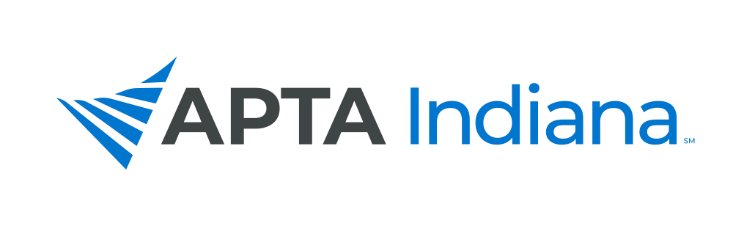 BOARD REPORTWhen due: Prior to each Chapter Board Meeting.Who should complete: Board Members should complete the report after consulting with their liaison committees and send to info@inapta.org.  Board Member’s Name:Date:INCLUDE ADDITIONAL INFORMATION NOT RELATED TO THE STRATEGIC PLAN HERE1.2.3.4.5.INSERT COMMITTEE UPDATES HEREAPTA INDIANA STRATEGIC PLAN UPDATE FOR TRACKING SHEETAPTA INDIANA STRATEGIC PLAN UPDATE FOR TRACKING SHEETGOAL & STRATEGY #UPDATEStart up mentorship program for new professionalsThis is a work in progress. We continue to progress this but COVID did slow this down.Social media involvement  Julia has been posting through COVID for student involvementPlanning presentation with IUDPTIn contact with Keith in regards to this.